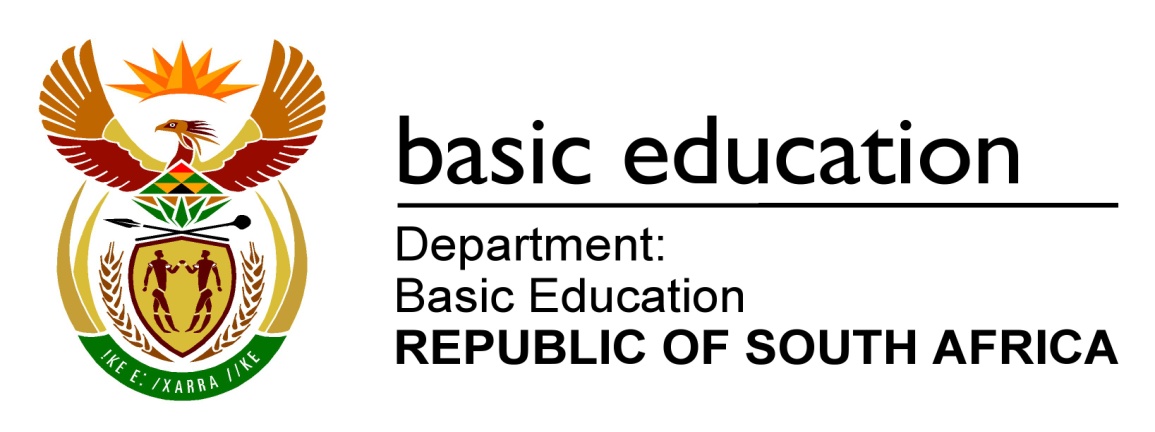 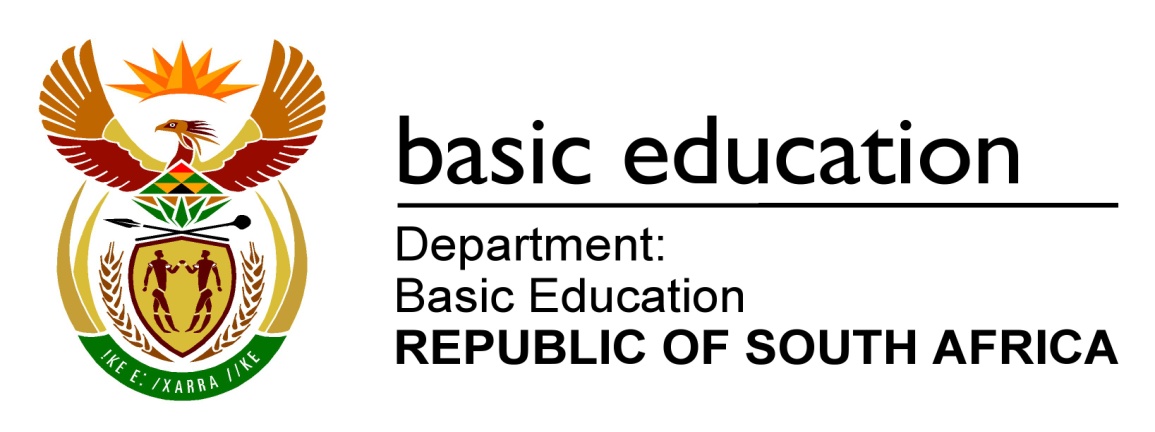 PUNTE:  120Hierdie nasienriglyne bestaan uit 28 bladsye.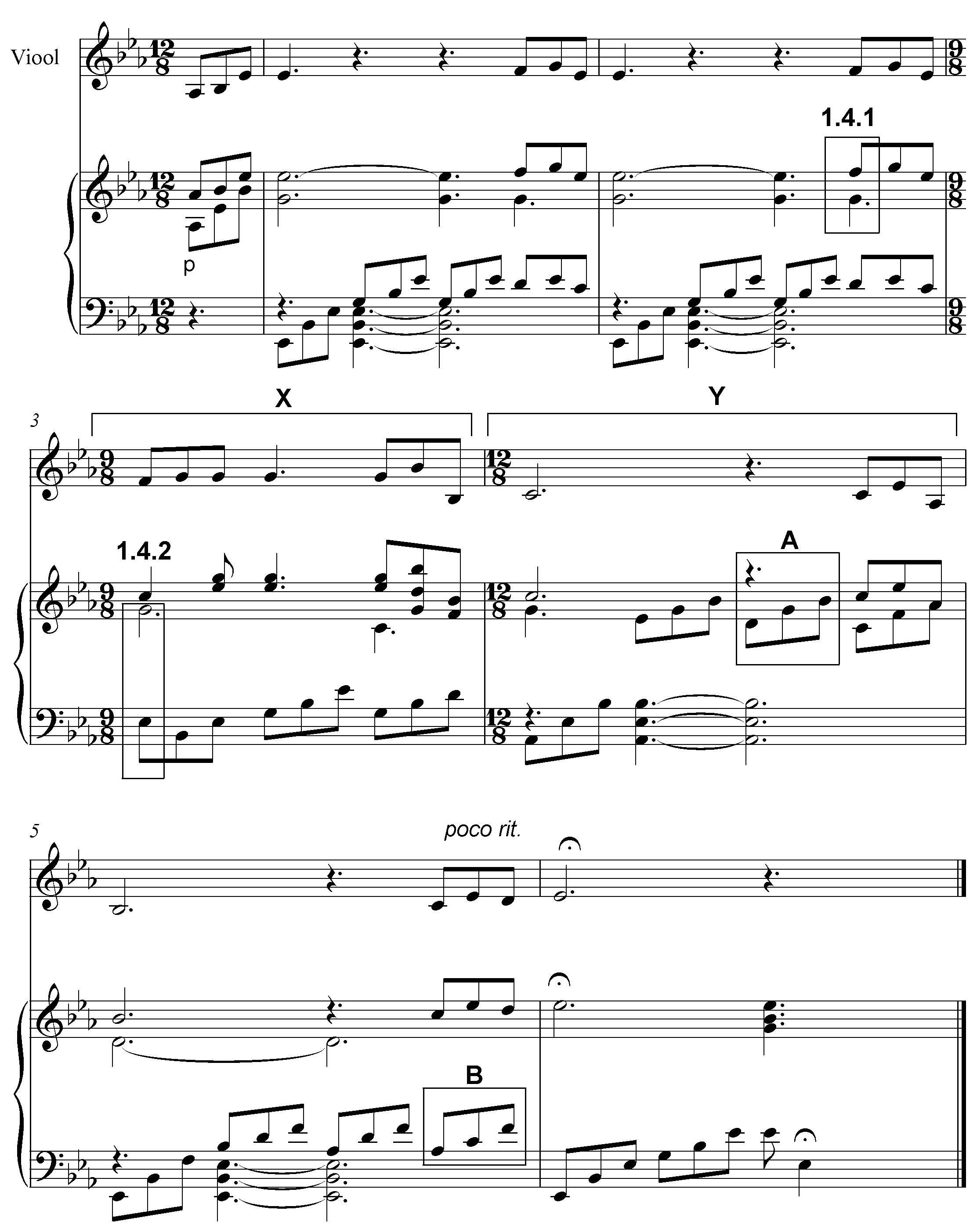 OF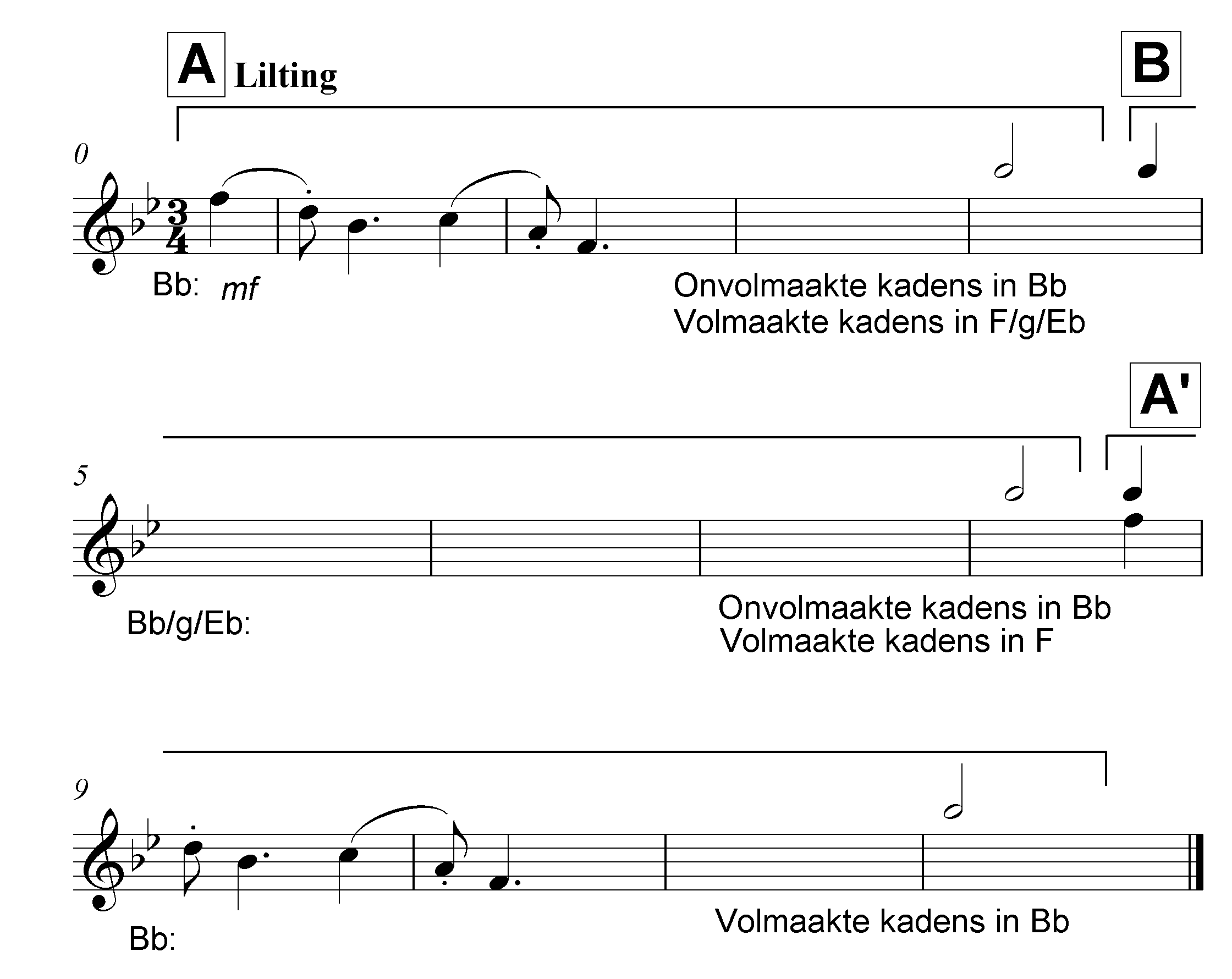 Die melodie sal aan die hand van die volgende kriteria nagesien word:Antwoord: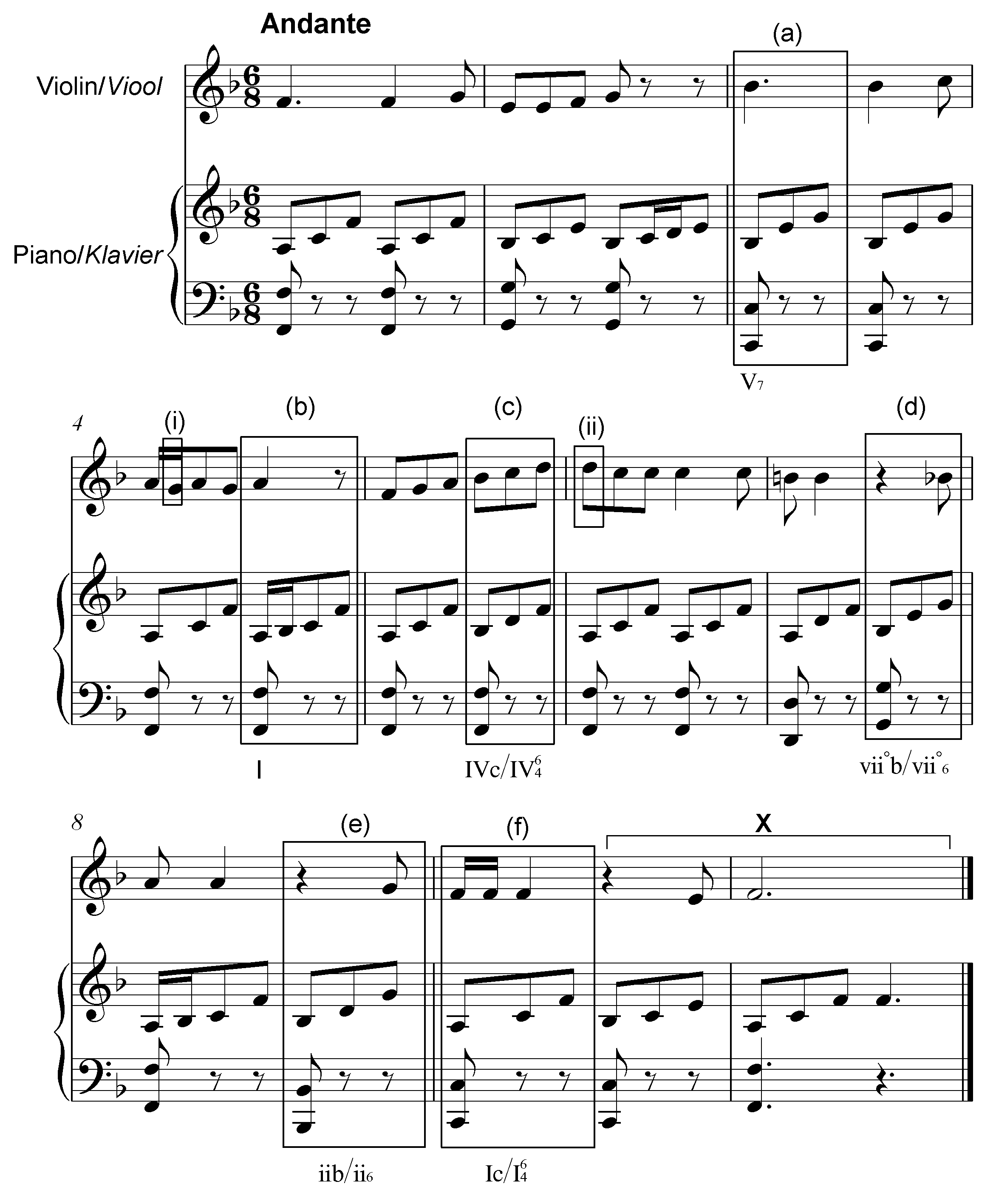 OFAntwoord: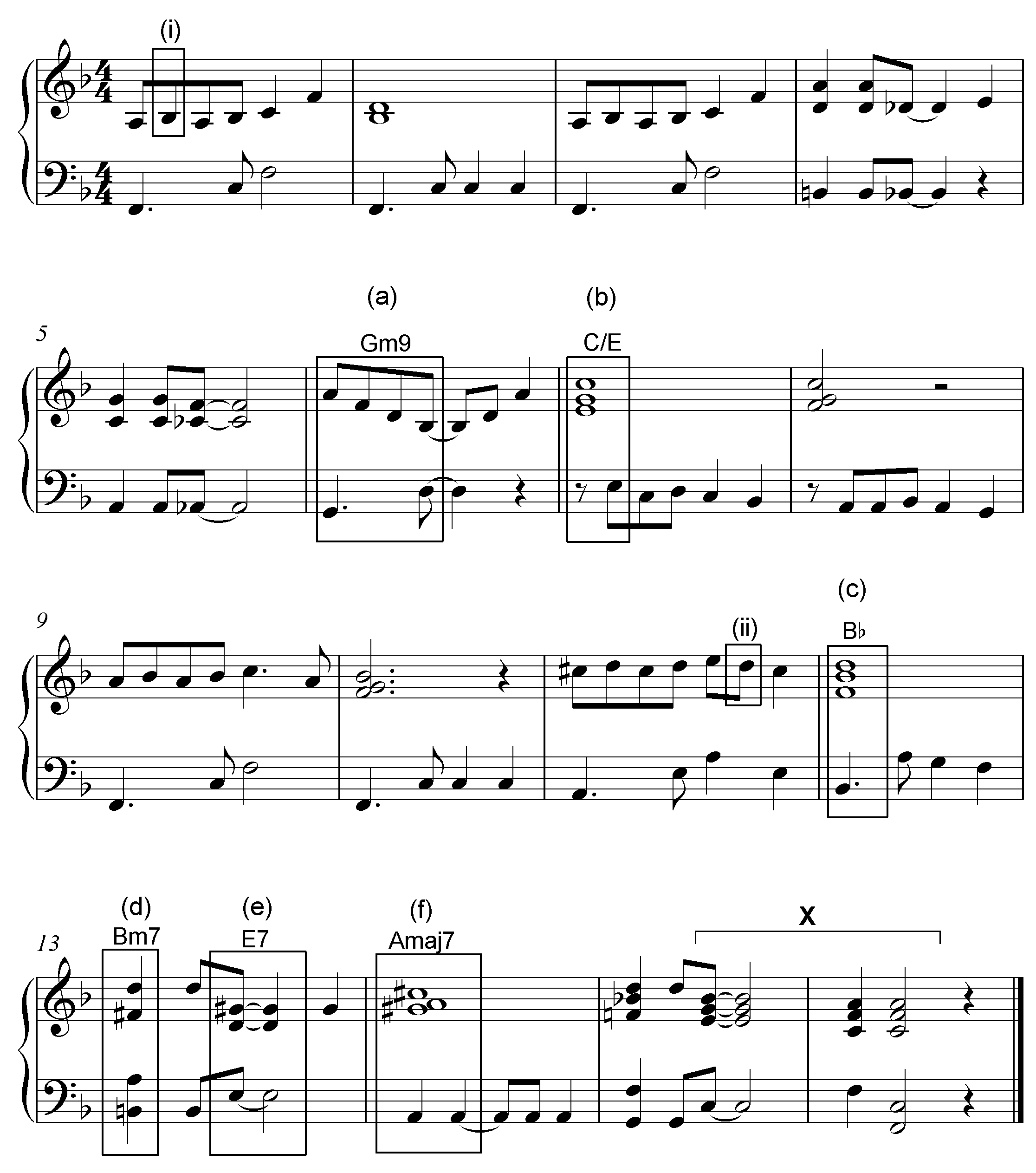 Konsepantwoord: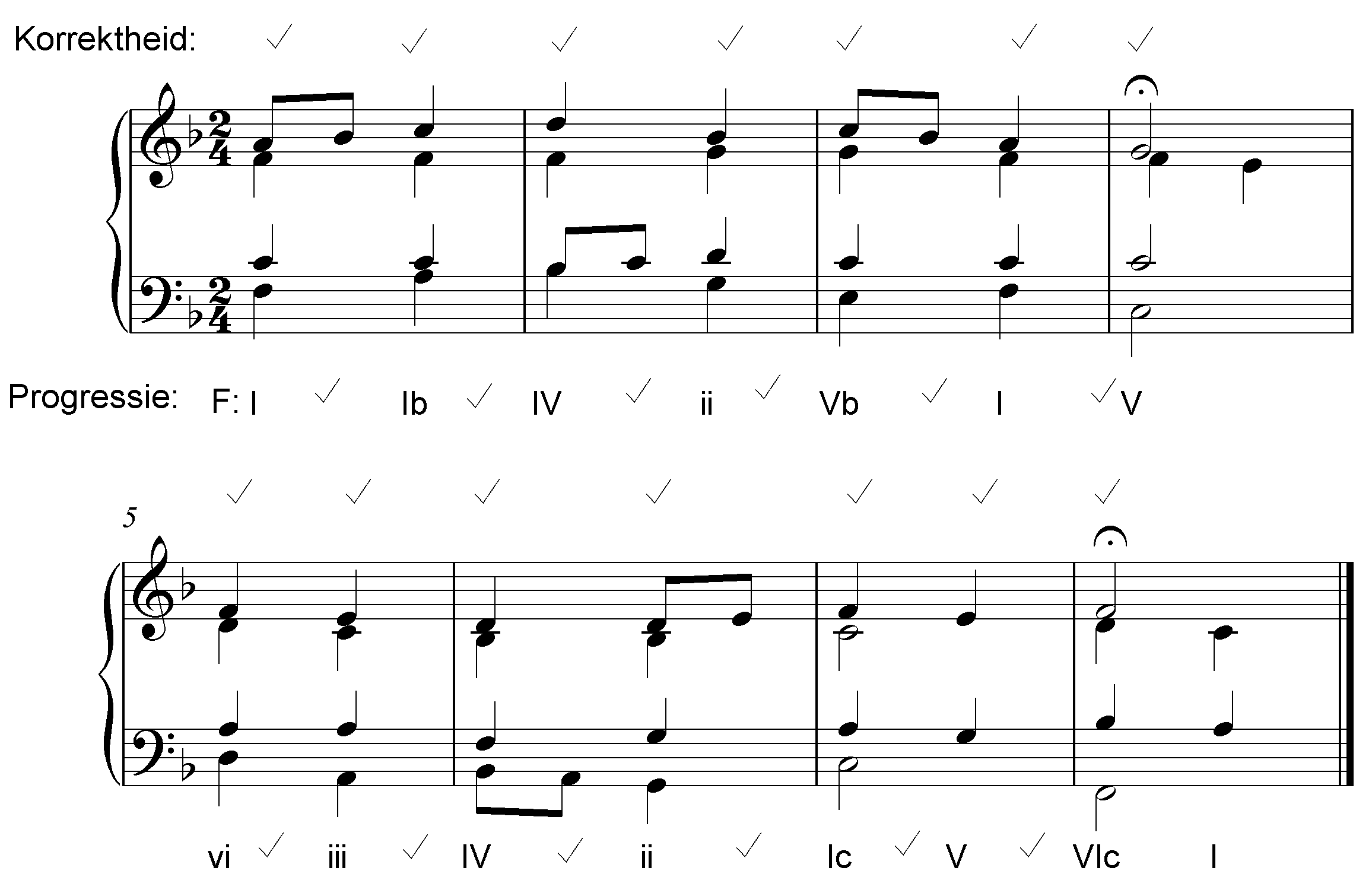 OFKonsepantwoord: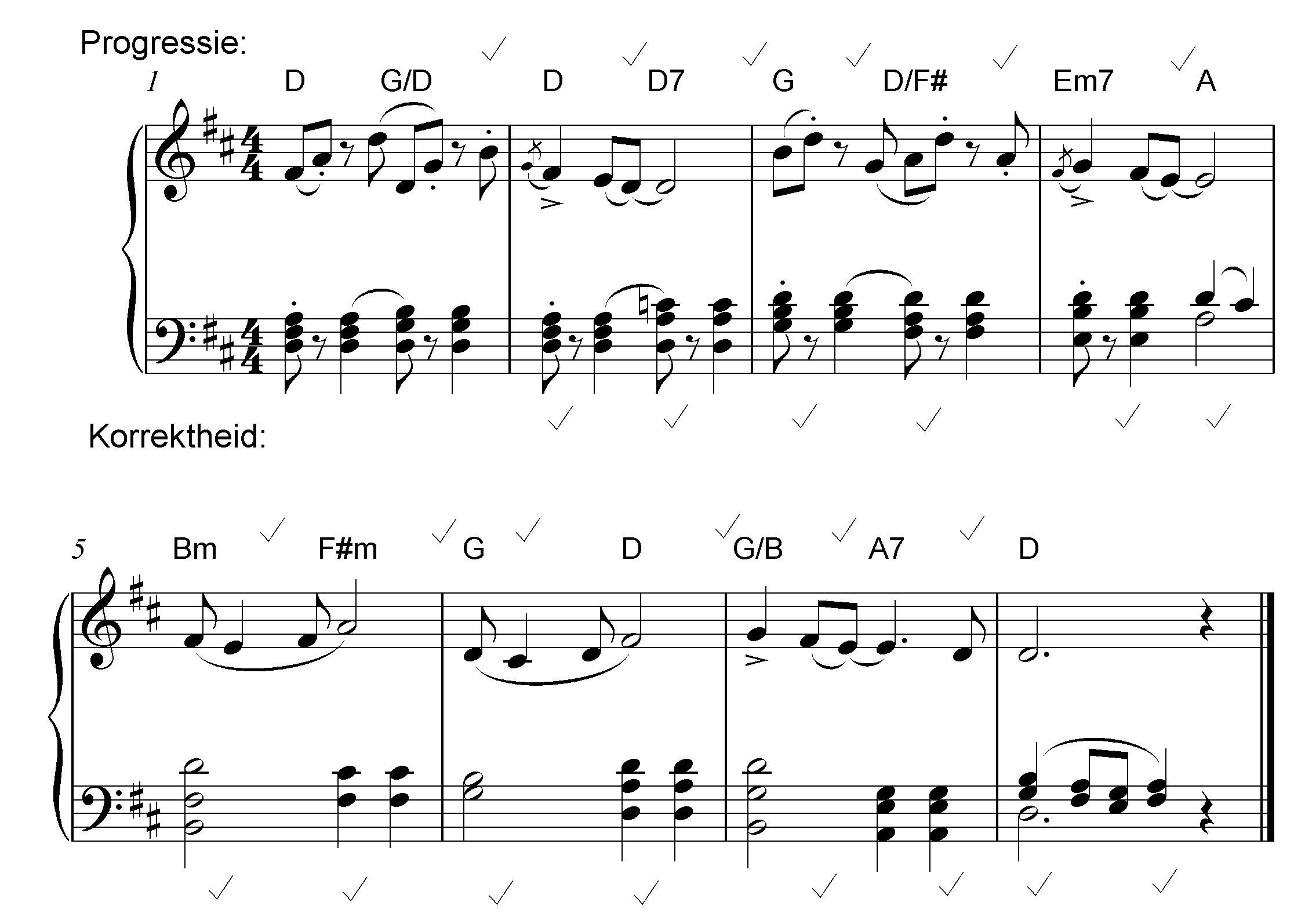 OFOFINSTRUKSIES EN INLIGTING1.2.3.Hierdie vraestel bestaan uit VYF afdelings, naamlik AFDELING A, B, C, 
D en E.AFDELING A en B is verpligtend.AFDELING C: WESTERSE KUNSMUSIEK (WKM), AFDELING D: JAZZ en AFDELING E: INHEEMSE AFRIKA-MUSIEK (IAM) is keusevrae. Beantwoord slegs EEN van hierdie afdelings (AFDELING C of D of E).4.5.6.Skryf al die musieknotasie in AFDELING A met potlood en al die geskrewe teks met blou of swart ink op hierdie vraestel.Beantwoord AFDELING B en AFDELING C of D of E met blou of swart ink in die ANTWOORDEBOEK wat verskaf is.Nommer die antwoorde korrek volgens die nommeringstelsel wat in hierdie vraestel gebruik is.7.8.9.10.Die laaste bladsy van hierdie vraestel is manuskrippapier wat vir rofwerk bedoel is. Kandidate mag hierdie bladsy verwyder.Kandidate mag vir die duur van hierdie eksamen NIE toegang tot enige musiekinstrument hê NIE.Kandidate moet let op die puntetoekenning van elke vraag om genoeg inligting in hulle antwoorde te verskaf.Skryf netjies en leesbaar.NASIENROOSTERAFDELING A:  MUSIEKTEORIE (VERPLIGTEND)	(90 minute)Beantwoord VRAAG 1 EN VRAAG 2.1 OF 2.2 EN VRAAG 3.1 OF 3.2 EN VRAAG 4.1 OF 4.2.Beantwoord die vrae in die spasies wat op hierdie vraestel verskaf is.VRAAG 1	(25 minute)Bestudeer die uittreksel uit Send in the Clowns deur Stephen Sondheim hieronder en beantwoord die vrae wat volg.                           Adagio1.1Noem die toonsoort van die werk.Antwoord:(1)1.2Wat is die verwante mineur van die hooftoonsoort?Antwoord:(1)1.3Transponeer die eerste vier note van die vioolparty 'n majeur derde hoër op die gegewe notebalk hieronder. Gebruik 'n nuwe toonsoortteken.Antwoord: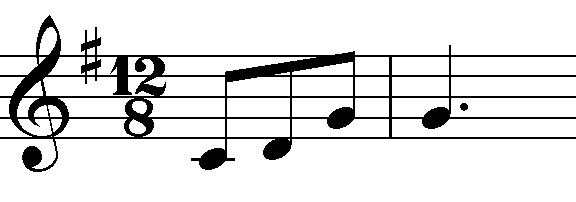 (2)1.4Benoem die intervalle by 1.4.1 en 1.4.2 volgens tipe en afstand.Antwoord:1.4.1 Mineur 7de 1.4.2 Majeur 10de/Saamgestelde Majeur 3de(2)1.5Benoem die drieklanke by A en B volgens tipe en posisie, bv. Majeur, tweede omkering. (Neem slegs die note in die blokkie in ag).Antwoord:A: Mineur tweede omkeringB: Mineur eerste omkering(2)1.6Herskryf die vioolparty by X  deur die nootwaardes te halveer. Voeg die nuwe tydmaatteken by.Antwoord: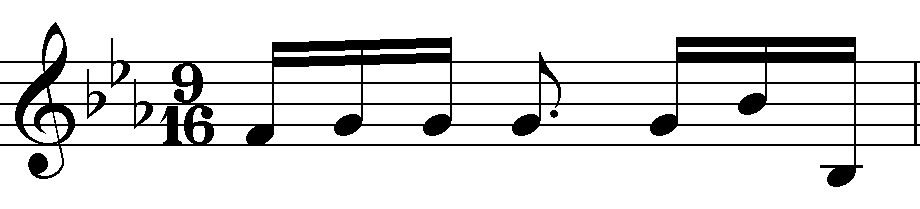 (2)1.7Herskryf die vioolparty by Y in die ooreenstemmende enkelvoudige vierslagmaat. Gebruik die altsleutel.Antwoord: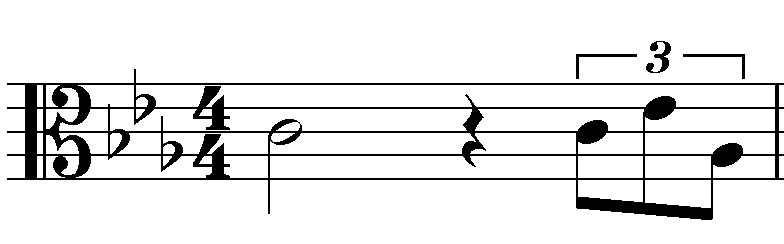 (3)1.8Gee die betekenis van die Italiaanse term,  Adagio.Antwoord:(1)1.9In watter toonsoort/modus is die volgende melodie geskryf?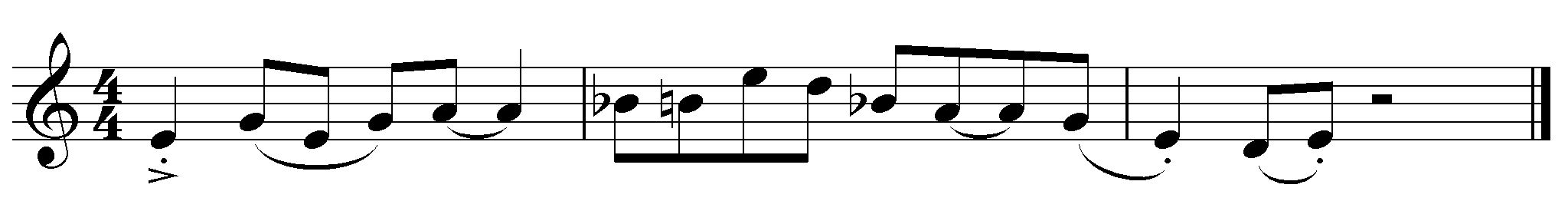 Antwoord:(1)1.10Skryf die melodiese vorm van die B mineurtoonleer afgaande deur gebruik te maak van die altsleutel.  Skryf die toonleer sonder 'n toonsoortteken, gebruik heelnote en merk die halftone.Antwoord: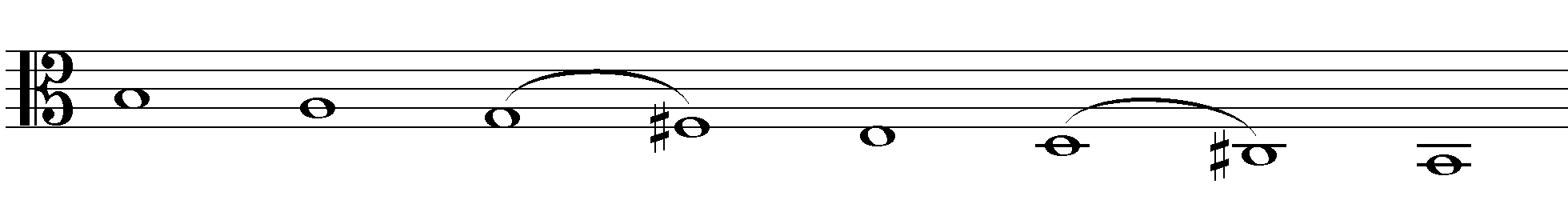 (3)1.11Voltooi die fragment in maat 2 en 3 deur sekwense van motief (a) te skryf.                 (a)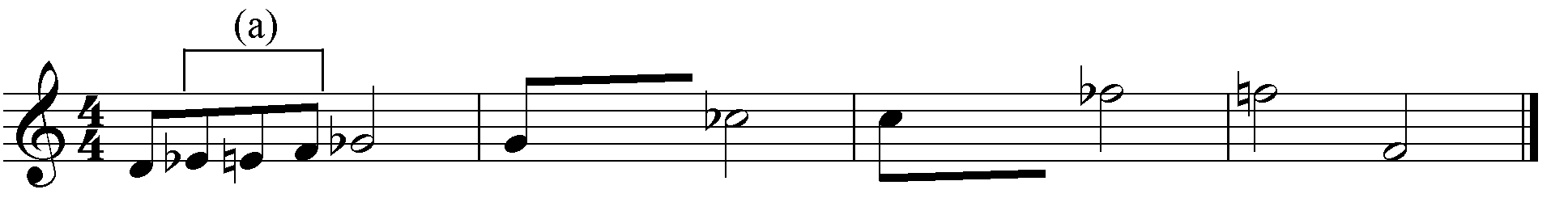 Voltooi die fragment in maat 2 en 3 deur sekwense van motief (a) te skryf.                 (a)Antwoord: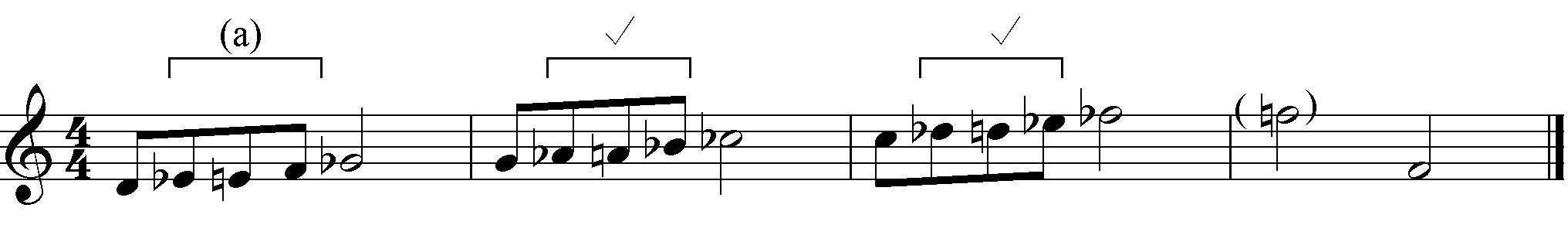 Alternatiewe antwoord: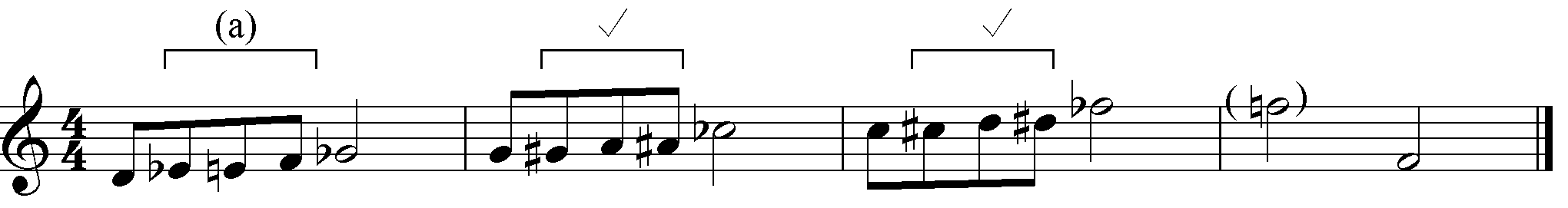 Antwoord:Alternatiewe antwoord:(2)[20][20]VRAAG 2	(25 minute)Beantwoord VRAAG 2.1 OF VRAAG 2.2.2.1Voltooi die aanvangsmotief hieronder om 'n twaalfmaat-melodie in drieledige vorm vir enige enkellyn- melodiese instrument van jou keuse te skep. Noem die instrument waarvoor jy skryf. Dui die tempo aan en voeg dinamiek- en artikulasietekens by.Konsepantwoord:Instrumente: Fagot, Tromboon, Tjello, Baskitaar, Kontrabas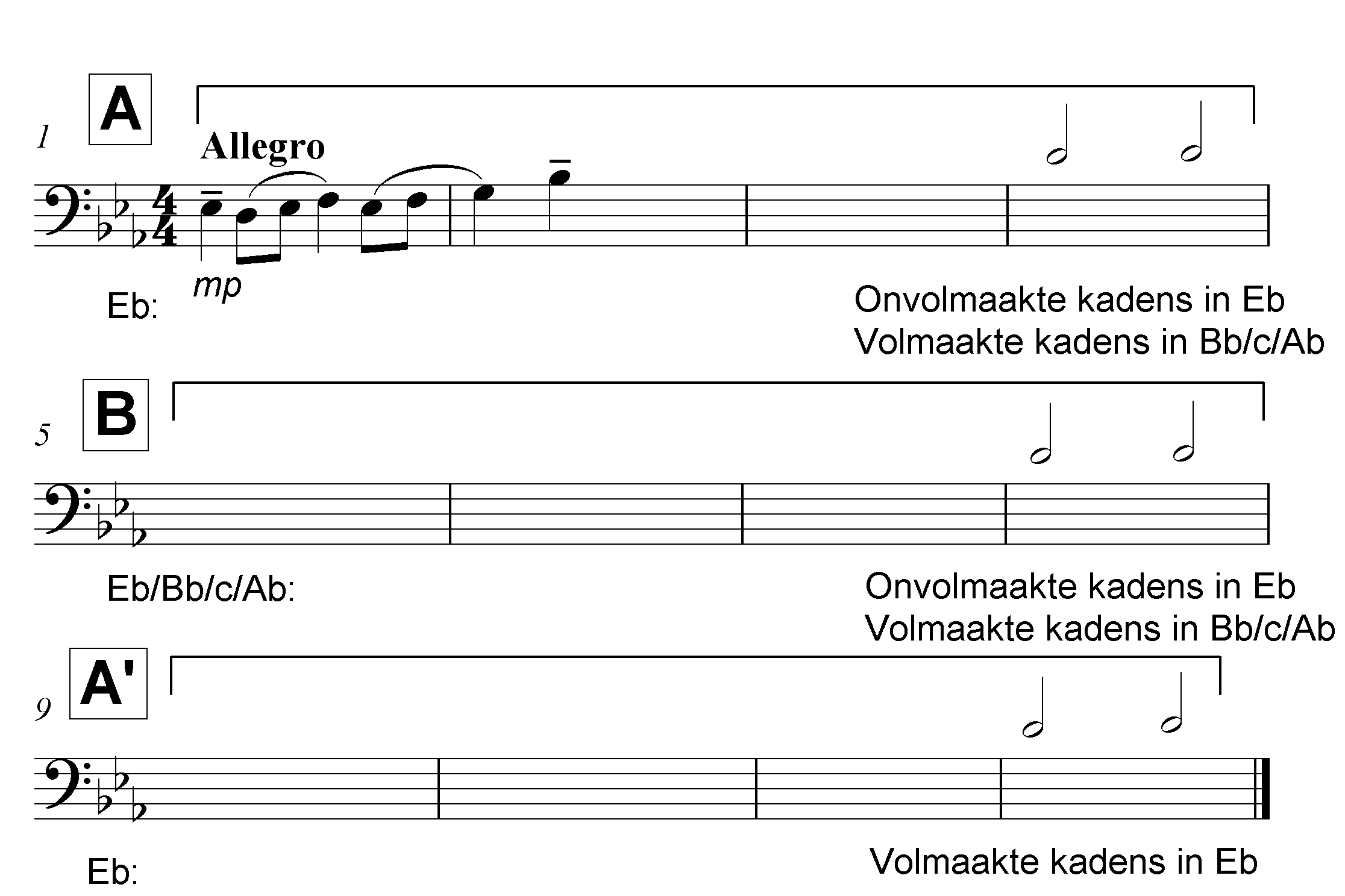 2.2Konsepantwoord:Instrumente: Fluit, Hobo, Klarinet, Trompet, Viool, Kitaar, Saksofoon, MarimbaBESKRYWINGPUNTE TOEKENNINGPUNTE TOEKENNINGPUNTE TOEKENNINGVorm en kadenspunte1 punt per frase x 31 punt per frase x 33KorrektheidNootstele, polse per maat, toevallige tekens, spasiëring, uitlegMinus ½ punt per fout tot 'n maksimum van 2 punteMinus ½ punt per fout tot 'n maksimum van 2 punte2Kwaliteit- Kwaliteit van melodie en toepaslikheid vir die gekose instrument- Toepaslikheid van tempo, artikulasie en dinamiese aanduidings verhoog die kwaliteit van die antwoord- Musikaliteit9–10UitstekendSamehangend en musikaal; frases definieer vorm verbeeldingryk; aanvangsmotief innoverend voortgesit; suksesvolle gebruik van tonaliteit; melodiese kontoer meesterlik hanteer; kreatiewe benadering tot die keuse van toonhoogtes en ritme10Kwaliteit- Kwaliteit van melodie en toepaslikheid vir die gekose instrument- Toepaslikheid van tempo, artikulasie en dinamiese aanduidings verhoog die kwaliteit van die antwoord- Musikaliteit7–8GoedKorrek en musikaal; frases dui die vorm duidelik aan; aanvangsmotief sinvol voortgesit; stabiele tonaliteit; melodiese kontoer bevredigend; keuse van toonhoogtes en ritme akkuraat10Kwaliteit- Kwaliteit van melodie en toepaslikheid vir die gekose instrument- Toepaslikheid van tempo, artikulasie en dinamiese aanduidings verhoog die kwaliteit van die antwoord- Musikaliteit4–6GemiddeldMusikaal nie oortuigend; nie alle frases duidelik; aanvangsmotief nie goed gebruik; tonaliteit onstabiel; melodiese kontoer onder verdenking; keuse van toonhoogtes en ritme verbeeldingloos 10Kwaliteit- Kwaliteit van melodie en toepaslikheid vir die gekose instrument- Toepaslikheid van tempo, artikulasie en dinamiese aanduidings verhoog die kwaliteit van die antwoord- Musikaliteit0–3OnaanvaarbaarGeen musikale singewing; frases maak nie sin nie; aanvangsmotief geïgnoreer; geen tonale sin; geen melodiese kontoer; toonhoogtes en ritme onsamehangend10TOTAALNasieners mag ½ punte gebruikNasieners mag ½ punte gebruik15[15]VRAAG 3	(10 minute)Beantwoord VRAAG 3.1 OF VRAAG 3.2.3.1Bestudeer die uittreksel hieronder en beantwoord die vrae wat volg.3.1.1Identifiseer die akkoorde vanaf (a)–(f) en besyfer dit op die partituur, bv.  iiib/iii6 Antwoord:Sien partituur(6)3.1.2Benoem die tipe non-akkoordtipe by (i) en (ii).Antwoord:(2)3.1.3Identifiseer die kadens by X. Skryf die akkoordprogressie neer en benoem die kadens.Antwoord:V7 – IVolmaakte (kadens)(2)[10]3.2Bestudeer die uittreksel hieronder en beantwoord die vrae wat volg.3.2.1Identifiseer die akkoorde vanaf (a)–(f) en besyfer dit op die partituur, bv. B/F#Identifiseer die akkoorde vanaf (a)–(f) en besyfer dit op die partituur, bv. B/F#(6)3.2.2Benoem die tipe non-akkoordnote by (i) en (ii)Antwoord:(2)3.2.3Identifiseer die kadens by X. Skryf die akkoordsimbole neer en benoem die kadens.Antwoord:(2)[10]VRAAG 4	(30 minutes)Beantwoord VRAAG 4.1 OF VRAAG 4.2.4.1Voltooi die vierstemmige vokale harmonisering hieronder deur die alt-, tenoor- en baspartye by te voeg.Die antwoord sal aan die hand van die volgende kriteria nagesien word:[15]4.2Voltooi die stuk hieronder deur toepaslike harmoniese materiaal op die oop notebalk by te voeg. Gaan voort in die style wat deur die gegewe materiaal in maat 1 gesuggereer word.Die antwoord sal aan die hand van die volgende kriteria nagesien word:BESKRYWINGPUNTETOEKENNINGPUNTETOEKENNINGPUNTETOEKENNINGAkkoordprogressieAkkoordkeuse, korrekte gebruik van kadens1 punt tussen elke twee akkoorde (behalwe tussen maat 4 en 5)1 punt tussen elke twee akkoorde (behalwe tussen maat 4 en 5)12KorrektheidNotasie, verdubbeling, spasiëring, stemvoeringMinus ½ punt per fout, maar nie meer as 1 punt per akkoord nie Minus ½ punt per fout, maar nie meer as 1 punt per akkoord nie 14KwaliteitMusikaliteit, non-akkoordnote, stylbewustheid, kreatiwiteit• Uitstekend• Goed• Gemiddeld• Swak• Onaanvaarbaar= 3½–4 punte= 2–3 punte= 1½–2½ punte= 1 punt= 0 punte4Nota aan nasiener: Merk uit 30 moet nie 'n ½ punt bevat nieNota aan nasiener: Merk uit 30 moet nie 'n ½ punt bevat nie30÷2 = 15TOTAAL15[15]TOTAAL AFDELING A:60AFDELING B, C, D, E:  ALGEMENE MUSIEKKENNIS	(90 minute)Beantwoord AFDELING B EN AFDELING C (Westerse Kunsmusiek)OF AFDELING D (Jazz)OF AFDELING E (Inheemse Afrika-musiek). Beantwoord hierdie vrae in die ANTWOORDEBOEK wat verskaf word.AFDELING B:  ALGEMEEN (VERPLIGTEND)VRAAG 5  5.15.1.1C5.1.2B5.1.3D5.1.4D5.1.5C5.1.6D5.1.7C5.1.8A5.1.9D5.1.10C(10)5.2(10)[10]TOTAAL AFDELING B:20Beantwoord AFDELING C (WKM) OF AFDELING D (JAZZ) OF AFDELING E (IAM).AFDELING C:  WESTERSE KUNSMUSIEK (WKM) VRAAG 66.16.1.1Drie groot onderafdelings: Minuet (A), Trio (B), Minuet (A); Elke seksie (A – aaba; B – ccdc; A aaba) gewoonlik in afgeronde tweeledige vorm (Saamgestelde drieledige vorm)Die Trio (B) verskil gewoonlik t.o.v. karakter en toonsoort van die Minuet (A)A – Tonika,  B – Tonika of verwante toonsoort; A – Tonika(3)6.1.2ABACA (of ABACADA; Ou Rondeau)Die hoofseksie of tema, A, keer terug na elke kontrasteerende (B/C) seksie (episodes) A – Tonika, B – Verwante toonsoort (dominant), A – Tonika, C – Verwante toonsoort (verwante mineur), A - Tonka(3)(3 x 2)(6)6.2Dramatiese werk vir stem en orkesbegeleidingKombinasie van musiek, drama, kostuums, décor en dikwels dans(2)6.3Opera buffa Opera met 'n komiese onderwerp Storielyn dikwels lighartig en romanties Die komiese karakters kom uit die werkersklas, bv. vroulike en manlike bediendes, klein landelike arbeiders Opera seria Opera met 'n ernstige onderwerp Storielyn dikwels tragies of heroïes Betrek adellikes of antieke mites en gode(2)[10]VRAAG 7 VormSonatevormUiteensetting, Ontwikkeling, Heruiteensetting, KodaGebruik 'n nuwe genre: konsert-ouvertureToonsoortBegin in B mineurTweede onderwerp in D majeur (moduleer na die verwante majeur)HarmonieGebruik klassieke, tonale harmonieDinamiekWye dinamiese omvang: pp tot ffGevoelvolle gebruik van dinamiek wat die natuur deur klank uitbeeldStemmingBroeiende stemming wat die seelandskap uitbeeldStemming verander volgens die voorgestelde programVormSonatevormUiteensetting, Ontwikkeling, Heruiteensetting, KodaGebruik 'n nuwe genre: konsert-ouvertureToonsoortBegin in B mineurTweede onderwerp in D majeur (moduleer na die verwante majeur)HarmonieGebruik klassieke, tonale harmonieDinamiekWye dinamiese omvang: pp tot ffGevoelvolle gebruik van dinamiek wat die natuur deur klank uitbeeldStemmingBroeiende stemming wat die seelandskap uitbeeldStemming verander volgens die voorgestelde program[5]VRAAG 8 Aria: Definisie'n Aria geskryf vir solostem met instrumentale begeleiding'n Lied gebruik om 'n spesifieke emosie of emosies van 'n karakter weer te geeStemming: Der Hölle Rache kocht in meinem Hertzen/Die Helse vuur kook in my hartBeeld 'n woede-aanval uit – mineurtoonsoort, vinnige tempo, ff-dinamiekDonker indrukwekkende stemming en dramatiese dryfkrag – uiterste melodiese omvangDramatiese tentoonstelling van die stem – kort melodiese frases, koloratuur sopraanAria: Definisie'n Aria geskryf vir solostem met instrumentale begeleiding'n Lied gebruik om 'n spesifieke emosie of emosies van 'n karakter weer te geeStemming: Der Hölle Rache kocht in meinem Hertzen/Die Helse vuur kook in my hartBeeld 'n woede-aanval uit – mineurtoonsoort, vinnige tempo, ff-dinamiekDonker indrukwekkende stemming en dramatiese dryfkrag – uiterste melodiese omvangDramatiese tentoonstelling van die stem – kort melodiese frases, koloratuur sopraan[5]VRAAG 9 9.1A: Hebrides Ouverture of Fingal se GrotB: Pastorale Simfonie No. 6, eerste bewegingC: Ouverture tot Die Towerfluit(3)9.2A: Altviole/tjello'sB: Viole(2)[5]VRAAG 10Programmatiese inhoud: Gegewe titel: Die Pastorale Simfonie Ook gepubliseer as Herinnering van 'n Plattelandse LeefstylEen van 'n klein aantal werke van Beethoven wat duidelike programmatiese inhoud bevatAddisionele musikale doel is 'n uitdrukking van sy liefde vir die natuurAl die bewegings het 'n titel:Eerste beweging: Ontwaking van aangename gevoelens by die aankoms op die plattelandTweede beweging: Toneel by die stroompieDerde beweging: Vrolike byeenkoms van die plattelandse menseVierde beweging: StormVyfde beweging: Herderslied; gelukkige en dankbare gevoelens na die stormDie laaste drie bewegings word as 'n eenheid, sonder 'n pouse, uitgevoer – om by te dra tot die realistiese uitbeelding van die storm (vanaf die aanvang na die klimaks en die bedaring van die storm)Instrumentasie/ToonskilderingEerste beweging het 'n tipiese pastorale kleur (F majeur; 6/8) bv. die openingsdreunbas van 'n oop  vyfde in die lae strykers (tipies van 'n 'pastoraal') Tweede beweging sluit die bekende voëlroep in:Fluit: nagtegaalHobo: kwartelTwee klarinette: koek-koekDerde beweging: tipiese uitbundige, plattelandse dansmusiek (Lȁndler)Vierde beweging: 'n realistiese uitdrukking van donderweer en reënGebruik instrumente wat die storm effektief uitbeeld:Tjello's en kontrabasse en timpani – kondig die storm aan Staccato-klanke van die viole beeld verteenwoordig die reëndruppels Timpani – die donderweerPiccolo dra by tot die hoogtepunt van die stormArpeggio-figure in die strykers verteenwoordig die weerligBygevoegde trombone word gebruik om die intensiteit van die storm te beklemtoonVyfde beweging: 'n Herinnering aan en voortsetting van die pastorale kleurGebruik instrumente effektief vir kalmte en uitdrukking van die stemmingKeer terug na F majeur (tonale stabiliteit) om die pastorale stemming te beklemtoonBevestig 'n eenvoudige pastorale gevoel, bv. jodel van die klarinet en horing in die openingsmate en die swaaiende karakter (6/8-tydmaat)Die opstel sal aan die hand van die volgende kriteria nagesien word.[15]TOTAAL AFDELING C:40GROOTTOTAAL:120AFDELING D:  JAZZVRAAG 1111.1MelodieVolksagtige melodieë – noue omvang, meestal stapsgewysBlues-agtige karakterImprovisatoriesRitmeGhoema-maatslag -   met 'n vinnige tempo (gesinkopeer)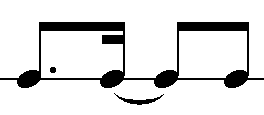 Vermeng Afrika (Xhosa) en swing-elemente(2)11.2Solo penniefluitspelMatige tot flink tempoSkiffle-agtige maatslagAanhoudende Jive/Swing-ritme -  patrone wat herhaal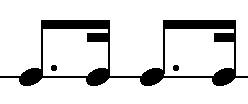 Vervleg verskillende melodielyne  Melodie word ontwikkel deur improvisasie(4)11.311.3.1Marabi11.3.2Mbaqanga11.3.3Kaapse Jazz11.3.4New Jazz/Jazz in Exile(4)(4)[10]VRAAG 12 Dolly RathebeDra by tot Afrika vokale jazz-stylDra by tot die ontwikkeling van die Afro-pop genreMaak lokale Afrika-liedere/komposisies populêrDra by tot Suid-Afrikaanse protesmusiekVermeng die Amerikaanse swing-idioom met lirieke in Afrika-taleWoza (1991) of A Call for Peace (1995) of Siya Gida – We dance (1997)Thandi KlaassenStig die eerste groep vir slegs meisies – The Quad SistersSpandeer 50 jaar in die voordragberoep  Toekennings: Buitengewone Vrou – vir uitstaande rol in die politieke stryd deur musiekNeem deel aan die internasionale jazz opera, King Kong  Vermeng blues, jazz en Xhosa-musiek in haar persoonlike, vokale stylSophiatown of enige ander korrekte liedMiriam MakebaSing moderne weergawes van inheemse liedere in haar moedertaal isiXhosaDokumentêr: Amandla!: A Revolution in Four-Part Harmony gaan oor die stryd van swart Suid-Afrikaners teen die ongeregtigheid van apartheid deur die gebruik van musiekHet historiese belangrikheid as gevolg van haar inspirerende aktivisme teen apartheid deur haar musiekMet die uitreiking van Phata Phata (1967) in die VSA kry Makeba internasionale roem vir Suid-Afrikaanse musiek waarin sy die posisie van die meeste Suid-Afrikaners blootlêBereik nie slegs internasionale faam as musikant nie, maar ook as kulturele aktivis wat apartheid teenstaanEerste Suid-Afrikaner wat Afrika-musiek oor die hele wêreld bekend maakMaak opnames en toer saam met baie populêre kunstenaars soos Harry Belafonte en Paul SimonOntvang 'n Grammy-toekenning vir die Beste volksmusiekopname saam met Harry BelafonteNeem deel aan die internasionale jazz-opera King Kong  [5]VRAAG 13 'n Vermenging van hardnekkige blues (Charles Mingus) en ongetemde eksperimentering (Sun Ra)Unieke klank as gevolg van Suid-Afrikaanse invloede – sikliese harmoniese progressie, opeenvolgende parallelle beweging, herhalende ritmiese patroneAvant Garde (atonale) verwerkings en eksperimentele musiekDinamiese Big Band-ensemble Gesofistikeerde instrumentale verwerkingsIn die vroeë stadium is individuele musikale vryheid en ontwikkeling, prominentLatere verwerkings meer gekontroleerd wat minder improvisasie tot gevolg het'n Vermenging van Suid-Afrikaanse tradisionele musiek en die meer progressiewe Amerikaanse jazz-styl [5]VRAAG 14'n Tipiese mbaqanga-lied begin met 'n kort geïmproviseerde inleiding begelei deur 'n dubbelsinnige ritmiese solokitaarTromme en baskitaar bevestig 'n viermaat-akkoordsiklus waaruit die werk ontwikkelVraag en antwoord word in die vokale party aangetrefVraag en antwoord word tussen die stemme en instrumente aangetref Baslyn speel 'n belangrike rol in mbaqanga-liedereVoorsien die harmonies raamwerkRitmiese en melodiese idees wat in die werk voorkom word dikwels herhaal en versterk in die vokale lynMbaqanga behou die dansagtige styl 'n Meer kragtige klank en voorstuwende ritme as kwela en ander dansgenres[5]VRAAG 15Tradisionele invloed'n Vermenging van musiekstyle uit verskeie Suid-Afrikaanse kultureTradisionele Afrika seremoniële liedereBekende Afrika-liedere (umbholoho-huweliksliedere) wat gewoonlik beplan word vir die dansvoordragAfrika Christelike korale verkry 'n jazz-inslag om aan te pas by die dansvoordragTwee variasies van MarabiXhosa: Thula ndivile – naam ontstaan uit 'n populêre Marabi-lied met dieselfde naamZulu: Ndunduma – naam verwysna die mynhope in JohannesburgLirieke bevat soms sosiale kommentaar of protesAfrikaanse musiek: tiekiedraai, vastrap Ghoema-musiek van die Kaapse MaleiersNguni-dansmusiek – standaard trompatroon met geaksentueerde ritmes: 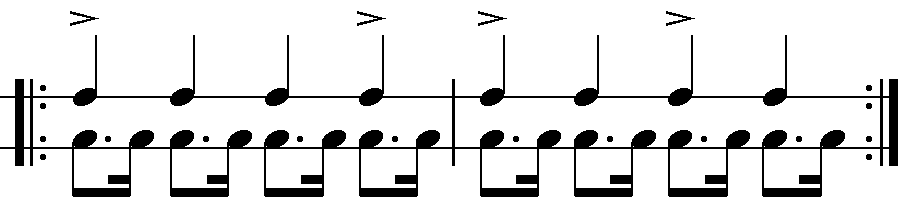 Herhalende harmoniese patrone: I – IV – Ic – V - IGeïmproviseerde melodieë word bo-oor die herhaalde harmoniese patrone aangewendInternasionale invloedVroëe Amerikaanse Jazz Populêre danswysiesGemengde instrumentale groepe, bv. klawerbord, kitaar en banjoPedaalorrelEen akkoord per maat (I – IV– I 6/4 –V)Ragtime Ragtime-gebaseerde ritmes Gebruik van klavierMatige tot vinnige tempoBluesSikliese akkoordstruktuur en harmoniese patroonGebruik van kitaar, banjoSiklus strek oor vier mateAmerikaanse geestelike liedereMilitêre orkesmusiekWesterse kerkkorale
=Kunstenaar en liedThe Jazz Maniacs: Gully Low BluesThe Manhattan Brothers: Jikela EmaweniMahotella Queens: MarenaDie opstel sal aan die hand van die volgende kriteria nagesien word.[15]TOTAAL AFDELING D:40GROOTTOTAAL:120AFDELING E:  INHEEMSE AFRIKAMUSIEK (IAM)VRAAG 1616.1Oorspronklik landelike Zulu-musiektradisie wat ontwikkel het uit imbongi (tradisionele Zulu-digkuns)Izihlabo (inleiding) in vrye maatslag, tydmaatteken altyd 4/4, tonaliteit gewoonlik majeur; konsertina dikwels gebruik in die inleiding; kitaar meestal gebruik (2)16.2Lirieke is in verskeie Afrikatale Vermeng melo-ritmes met meervoudige vokale roep en antwoord, krepitasie en sangerige melodieTradisionele tromme, bv. Ditinti; Moropa wa diatla/Moropa; Kiba en ander tradisionele Afrika-perkussieTradisionele Afrika-danse word gebruik (gewoonlik Sepedi) Poli-ritmes tussen verskillende instrumenteVraag en antwoordDireto (pryspoësie) (4)16.316.3.1Isicathamiya16.3.2Maskandi (2)16.416.4.1Onwaar (1)16.4.2Waar (1)                                                            (1 x 2)                                                            (1 x 2)(2)(2)[10]VRAAG 17Bestaan uit liedere, dans en dramatiese elemente Afrika-tromme en handperkussie-wisselwerking met kitaar en fluitklanke Afrika-ritmes verskaf deur die bongo en malombo-tromme Gebruik 12-maat blues-struktuur Majeurakkoorde dikwels gebruikSpel in 'n vinnige tempo bars nou en dan uit Emosionele sang[5]VRAAG 18Dansbewegings kommunikeer die basiese betekenis van die teks of liedDit versterk die ritmes in die musiekVerskaf opwinding aan die musiek wat herhalend van karakter isDansbewegings word gebruik om belangrike waardes te dramatiseerImprovisasie in 'n dans word gebruik om die danser se vaardigheid te vertoon Geïmproviseerde dansbewegings moet noukeurig deur die tromspelers gevolg wordGedurende sekere rituele word dans saam met musiek gebruik om die danser in 'n staat van beswyming te plaas met die doel om genesing te laat plaasvind[5]VRAAG 19 'n Tipiese mbaqanga-lied begin met 'n kort geïmproviseerde inleiding met 'n dubbelsinnige ritmiese solokitaarTromme en baskitaar bevestig 'n viermaat-akkoordprogressie waaruit die werk ontwikkelVraag en antwoord word in die vokale party gebruikVraag en antwoord word tussen die stemme en instrumente gebruik Baslyn speel 'n belangrike rol in Mbaqanga-liedereVoorsien die harmonies raamwerkRitmiese en melodiese idees  wat in die werk voorkom word dikwels herhaal en versterk in die vokale lynMbaqanga behou die dansagtige styl 'n Meer kragtige klank en voortstuwende ritme as kwêla en ander dansgenres[5]VRAAG 20Die opstel sal aan die hand van die volgende kriteria nagesien word.[15]TOTAAL AFDELING E:40GROOTTOTAAL:120